
I třináctá Brněnská muzejní noc byla úspěšnáTisková zpráva ze dne 22. 5. 2017Brněnská muzejní noc 201720. 5. 2017, 18–24 hodinDne 20. května proběhla již třináctá Brněnská muzejní noc. Přestože byla sobota oproti předešlým dnům chladnější, proudily Brnem davy lidí. Celkem se Brněnské muzejní noci zúčastnilo 92 607 návštěvníků. Večerní atmosféru města si užila také spousta dětí, pro něž připravují jednotlivé instituce stále pestřejší programovou nabídku. Do Brněnské muzejní noci se letos zapojilo 30 kulturních institucí. Nejnavštěvovanějšími byly již tradičně muzea a galerie v centru města – Moravské zemské muzeum přilákalo hned 29 640 lidí, především pak program na Biskupském dvoře a v Dietrichsteinském paláci. Okolo deseti tisíc lidí vyšlapalo na hrad Špilberk, kde se oslavovalo 300. výročí narození královny české a uherské Marie Terezie. Třetí nejnavštěvovanější institucí byla Moravská galerie – dlouhé fronty se tvořily před Uměleckoprůmyslovým muzeem, kde probíhá výstava KMENY 90, úspěšný byl i doprovodný program v Místodržitelském 
a Pražákově paláci, kde návštěvníky zaujala řada workshopů, nevíce pak možnost vybarvit si tašky 
s omalovánkami s motivy ze sbírek moderního umění. Hojně navštěvovaný byl také Červený kostel, který nejen na varhanní koncerty navnadil bezmála čtyři tisíce lidí. Velký počet návštěvníků zaznamenaly také instituce mimo centrum města, které mají mnohé co nabídnout především dětským návštěvníkům – do zábavního centra VIDA u brněnského výstaviště zavítalo necelých pět tisíc lidí, stejně tak i do Technického muzea v Králově Poli. Lidé se za kulturou vydali i za hranice města Brna, například výstava o Josefu Kainarovi v Památníku písemnictví na Moravě v Rajhradě zaujala 678 lidí, program Podhoráckého muzea v Předklášteří pak 552 lidí. V rámci Muzea Brněnska byl však nejnavštěvovanější Památník Mohyla Míru v Praci, na historický program zaměřený na vojenský výcvik se přijela podívat více než tisícovka lidí. Do Brněnské muzejní noci se nově zapojil Krajský úřad Jihomoravského kraje a svou účast může považovat za velmi uspokojivou – výjimečnou příležitost podívat se na střechu úřadu využilo hned tisíc sedm set lidí. Do historického prostoru Káznice, kde probíhaly prohlídky v českém i anglickém jazyce, se za jediný večer podívalo přes 300 lidí. NÁVŠTĚVNOST JEDNOTLIVÝCH INSTITUCÍ O BMN 2017CELKOVÁ NÁVŠTĚVNOST BMN 2017     92 607 PARTNEŘI BMN 2017Brněnská muzejní noc je součástí Festivalu muzejních nocí, který pořádá Asociace muzeí a galerií ČR s podporou MK ČR, a Evropské muzejní noci. Koná se pod záštitou primátora statutárního města Brna Petra Vokřála, hejtmana Jihomoravského kraje Bohumila Šimka, biskupa brněnského Vojtěcha Cikrleho 
a starosty městské části Brno-střed Martina Landy. Uskutečňuje se za finanční podpory Ministerstva kultury ČR, statutárního města Brna a Jihomoravského kraje. Významným způsobem se na ní podílí Dopravní podnik města Brna, který zajišťuje bezplatnou dopravu návštěvníků do výstavních budov mimo centrum města.Finanční podpora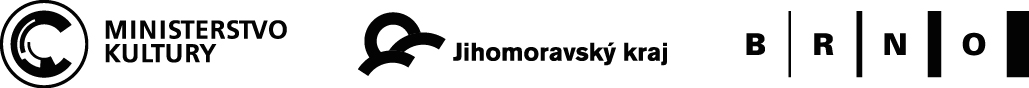 Partneři 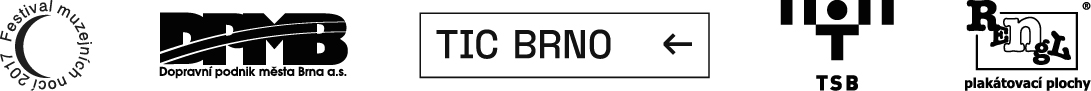 Hlavní mediální partner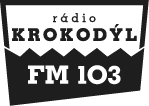 Mediální partneři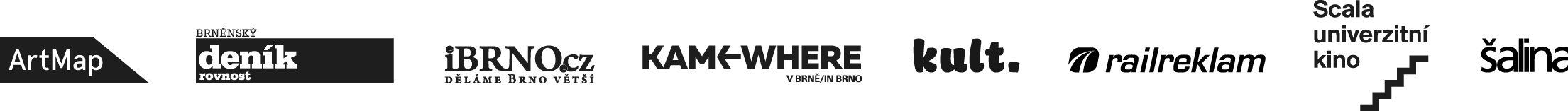 Moravská galerie v Brně7630Technické muzeum v Brně4908Moravské zemské muzeum29 640Muzeum romské kultury2050Muzeum města Brna11117Dům umění města Brna5166Muzeum Brněnska2480Mendlovo muzeum MU1400Diecézní muzeum1200Turistické informační centrum 3251Knihovna Jiřího Mahena v Brně1832VIDA! science centrum4910Muzeum loutek Radosti309Muzeum vlakové pošty1200Fait Gallery859Industra Art 300Zetor Gallery 2 550Nová radnice500Krajský úřad Jihomoravského kraje1710Filharmonie Brno2500Česká národní Banka466Letohrádek Mitrovských417Klub přátel kolejových vozidel320Červený kostel3985Family Fest1200Artissimo250Galerie Pitevna171Strom Art Gallery80Gymnázium Brno-Řečkovice200